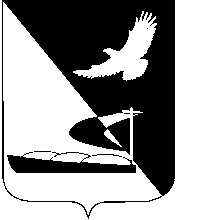 АДМИНИСТРАЦИЯ МУНИЦИПАЛЬНОГО ОБРАЗОВАНИЯ«АХТУБИНСКИЙ РАЙОН»ПОСТАНОВЛЕНИЕ09.12.2014          						                                   № 1864О внесении изменений в извещение, утвержденное постановлением администрации МО «Ахтубинский район» от 14.11.2014 № 1756                   «О проведении открытого по составу участников и форме подачи заявок аукциона по продаже права аренды земельных участков»	В связи с допущенной технической ошибкой, руководствуясь статьей 38 Земельного кодекса Российской Федерации, постановлением Правительства Российской Федерации от 11.11.2002  № 808 «Об организации и проведении торгов по продаже находящихся в государственного или муниципальной собственности земельных участков или права на заключение договоров аренды таких земельных участков», Уставом МО «Ахтубинский район», администрация МО «Ахтубинский район»	ПОСТАНОВЛЯЕТ:	1. Внести изменения в извещение, утвержденное постановлением администрации МО «Ахтубинский район» от 14.11.2014 № 1756                    «О проведении открытого по составу участников и форме подачи заявок аукциона по продаже права аренды земельных участков», изложив его в новой редакции согласно приложению к настоящему постановлению.	2. Отделу информатизации и компьютерного обслуживания администрации МО «Ахтубинский район» (Короткий В.В.) обеспечить размещение настоящего постановления в сети Интернет на официальном сайте администрации МО «Ахтубинский район» в разделе «Администрация» подраздел «Документы Администрации» подраздел «Официальные документы». 	3. Отделу контроля и обработки информации администрации                    МО «Ахтубинский район» (Свиридова Л.В.) представить информацию в газету «Ахтубинская правда» о размещении настоящего постановления в сети Интернет на официальном сайте администрации МО «Ахтубинский район» в разделе «Администрация» подраздел «Документы Администрации» подраздел «Официальные документы». Глава муниципального образования                                       	  В.А. ВедищевУТВЕРЖДЕНОпостановлением администрации МО «Ахтубинский район»от  09.12.2014 № 1864ИЗВЕЩЕНИЕо проведении открытого по составу участников и форме подачи заявок аукциона по продаже права аренды земельных участковАдминистрация муниципального образования «Ахтубинский район»  в соответствии с Земельным кодексом Российской Федерации, постановлением Правительства Российской Федерации от 11.11.2002 № 808 «Об организации и проведении торгов по продаже находящихся в государственной или муниципальной собственности земельных участков или права на заключение договоров аренды таких земельных участков» проводит открытый по составу участников и форме подачи заявок аукцион по продаже права аренды земельных участков, который состоится 15.01.2015 в 9 ч. 30 мин. по адресу: Астраханская область, г.Ахтубинск, ул.Волгоградская, 141, каб. № 12. Предмет аукциона:Лот № 1 Земельный участок из земель населенных пунктов с кадастровым номером 30:01:050402:117, площадью 1968 кв.м, расположенный по адресу: Астраханская область, Ахтубинский район,           с. Капустин Яр, хутор Сокорь, 19, в границах, указанных в кадастровом паспорте земельного участка.Начальная цена годовой арендной платы земельного участка - 1100 рублей; шаг аукциона - 50 рублей; размер задатка - 220 рублей.Разрешенное использование земельного участка - для ведения личного подсобного хозяйства; срок аренды земельного участка - 3 года; обременения и ограничения использования земельного участка - отсутствуют.Информация о предыдущих торгах: открытый по составу участников и форме подачи заявок аукцион по продаже права аренды от 07.05.2014  признан несостоявшимся в связи с отсутствием заявок на участие в аукционе.Лот № 2 Земельный участок из земель населенных пунктов с кадастровым номером 30:01:060201:182, площадью 828 кв.м, расположенный по адресу: Астраханская область, Ахтубинский район, п. Нижний Баскунчак, ул. Железнодорожная, 2 «А», в границах, указанных в кадастровом паспорте земельного участка.Начальная цена годовой арендной платы земельного участка - 1200 рублей; шаг аукциона - 50 рублей; размер задатка - 240 рублей.Разрешенное использование земельного участка – для цели ведения личного подсобного хозяйства; срок аренды земельного участка - 17 лет; обременения и ограничения использования земельного участка – отсутствуют.Лот № 3 Земельный участок, из земель населенных пунктов, с кадастровым номером 30:01:060201:183, площадью 702 кв.м, расположенный по адресу: Астраханская область, Ахтубинский район, п. Нижний Баскунчак, пер. Макарова, д. 13, в границах, указанных в кадастровом паспорте земельного участка.Начальная цена годовой арендной платы земельного участка – 1000 рублей; шаг аукциона – 50 рублей; размер задатка - 200 рублей.Разрешенное использование земельного участка – для цели ведения личного подсобного хозяйства; срок аренды земельного участка – 1 год; обременения и ограничения использования земельного участка – отсутствуют.Лот № 4 Земельный участок, из земель сельскохозяйственного назначения, с кадастровым номером 30:01:140301:3, площадью 91626 кв.м, расположенный по адресу: Астраханская область, Ахтубинский район, урочище «Абрамиха», участок «Песчаный угол», в границах, указанных в кадастровом паспорте земельного участка.Начальная цена годовой арендной платы земельного участка – 540 рублей; шаг аукциона – 20 рублей; размер задатка - 108 рублей.Разрешенное использование земельного участка – для сенокошения; срок аренды земельного участка – 49 лет; обременения и ограничения использования земельного участка – отсутствуют.Предложение о размере годовой арендной платы в ходе проведения аукциона подаются открыто; победителем аукциона признается участник, предложивший наибольший размер годовой арендной платы за земельный участок. Заявки на участие в аукционе принимаются администрацией муниципального образования «Ахтубинский район» в срок с 08 ч.00 мин. 11.12.2014 до 17 ч. 00 мин. 09.01.2015 по адресу: 416500, Астраханская область, г.Ахтубинск, ул.Волгоградская, 141, каб. № 9. Администрация муниципального образования «Ахтубинский район» вправе отказаться от проведения аукциона не позднее, чем за пятнадцать дней до дня проведения аукциона.  Извещение об отказе в проведении аукциона опубликовывается в периодических печатных изданиях, в которых было опубликовано извещение о проведении аукциона в сроки, установленные действующим законодательством Российской Федерации.Документы, представляемые претендентами для участия в аукционе: заявка на участие в аукционе по установленной письменной форме с указанием реквизитов счета для возврата задатка (два экземпляра); платежный документ с отметкой банка плательщика об исполнении, подтверждающий перечисление претендентом установленного задатка; доверенность на осуществление действий от имени претендента, оформленная в установленном порядке, или нотариально заверенная копия такой доверенности (в случае, если от имени претендента действует его представитель по доверенности); опись представленных документов (два экземпляра); юридические лица: нотариально заверенные копии учредительных документов и свидетельства о государственной регистрации юридического лица; выписку из решения уполномоченного органа юридического лица о совершении сделки (если это необходимо в соответствии с учредительными документами претендента и законодательством государства, в котором зарегистрирован претендент); физические лица: документ удостоверяющий личность.  Претендент не допускается к участию в аукционе по следующим основаниям: заявка подана лицом, в отношении которого законодательством Российской Федерации установлены ограничения в приобретении в собственность земельных участков, находящихся в государственной или муниципальной собственности; представлены не все документы в соответствии с перечнем, указанном в информационном сообщении, или оформление указанных документов не соответствует законодательству Российской Федерации; заявка подана лицом, не уполномоченным претендентом на осуществление таких действий; не подтверждено поступление в установленный срок задатка на счет, указанный в извещении о проведении аукциона.Задаток для участия в аукционе вносится в срок, определенный для принятия заявок, в безналичной форме по следующим реквизитам: УФК по Астраханской области; р/счет 40302810000003000024; л/счет 05253007280 (Администрация муниципального образования «Ахтубинский район»); ИНН 3012000794; КПП 300101001;  Банк: ГРКЦ ГУ Банка России по Астраханской области; БИК: 041203001. Назначение платежа: задаток для участия в аукционе от 15.01.2015 (Лот № *).Признание претендентов участниками аукциона состоится 12.01.2015 в 10 ч. 00 мин. по адресу: Астраханская область, г. Ахтубинск,                          ул. Волгоградская, 141, каб. № 9. Претендент имеет право посредством письменного уведомления администрации муниципального образования «Ахтубинский район» отозвать зарегистрированную заявку. В случае отзыва претендентом в установленном порядке заявки до окончания срока приема заявок, поступивший от претендента задаток подлежит возврату в течение трех банковских дней со дня регистрации отзыва заявки в журнале приема заявок. В случае отзыва претендентом заявки позднее даты окончания приема заявок, а также участникам аукциона не победившим в нем, задаток возвращается в течение трех банковских дней со дня подписания протокола о результатах аукциона.Результаты аукциона оформляются протоколом, который подписывается администрацией муниципального образования «Ахтубинский район» и победителем аукциона в день проведения аукциона. Договор аренды заключается не позднее пяти дней со дня подписания протокола. Победитель аукциона до заключения договора аренды возмещает расходы по межеванию, постановке на кадастровый учет и оценке земельного участка (в случае необходимости). Ознакомиться с информацией о земельном участке, порядком проведения аукциона, проектом договора аренды, а также получить иные сведения по аукциону можно по адресу: Астраханская область, г. Ахтубинск, ул. Волгоградская, 141, каб. № 9, в рабочие дни с 8.00 до 17.00,             тел.(85141) 4-04-05, 4-04-07.Верно:                                                 